               LANNY RETHABER                                                                      1516 S. Lamar, #113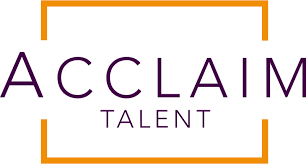                                                     Austin, Texas 78704   512.416.9222 512.366.9089 FAXinfo@acclaimtalent.com                                                                      www.acclaimtalent.comFILM                                                                        ROLE                                         PRODUCERMOM                                                                       TV NEWS ANCHOR                  LIFELINE  ENTERTAINMENT NANA’S SECRET RECIPE                                         FLOYD WETHERS                      KINETIK FILMS. LLCPAUL STONE                                                            AVITH FERRO                            ARC FILMSCLOSETS                                                                  JONAS LITTLETON                     OWIGI FILMS  AVE MARIA                                                              DETECTIVE RAMI                     ARILIUS ENTERTAINMENT BLOOD GUARDIAN                                                 THOMAS ELWAY                     OLD WORLD PRODUCERS GROUP                  THE 11TH AGGRESSION                                           DETECTIVE KARL GARRET      COOLWAVE PICTURESTHE SAVAGES   	                                                PHILIP HOFFMAN/STAND-IN 	AXIUM PICTURESTHE  KINGDOM                        	                WASHINGTON LOBBYIST	UNIVERSAL PICTURESJAPAN                                                                     RESTAURANT PATRON	JAPAN PRODUCTIONSDENIAL                                                                     CHARLES SINCLARE                OWIGI FILMS/ROZE PRODUCTIONSP. I. BLUES                                                                JONATHAN FISHLEY                NATFISH PRODUCTIONSORVILLE                                                                    PSYCHO-THERAPIST                POST REEL PICTURESMONTAUK, AZ                                                         POLICE CHIEF VIRG ELLIOT    NO SHEEP PRODUCTIONSSTAR POWER                                                           MONTE CALHOUN                  BRENT COVINGTON PRODUCTIONS  LIKE THERE’S NO TOMORROW                              WALLACE SUMNER                  HALCYON PRODUCTIONSTHE BENANDANTI                                                    THIESS – HIGH PRIEST              GAS MASK FILM PRODUCTIONSBREATHLESS_GRL                                                    TOBIAS RUSKOVICH                RNR FILMS MELVYN’S CLOCK                                                  MELVYN YARDELL                   F3 FILMS PRODUCTION   BLOOD MOON RISING                                          THE DEVIL                                VICTORY ANGEL FILMSTRUST TUSK                                                               GOVERNOR TUSK                   ALSPAUGH PRODUCTIONSOMNIBUS-QUASI                                                      MR. RATER                              JLAO FILMS LUCID DREAMS                                                        MR. BYRON                             CHRISTOPHER FILMSCRUSHED VELVET                                                    BUFORD “TEX” RANGER        VICTORY ANGEL FILMSCOMMERCIALSSCOTT’S TURF BUILDER                                            RANDY McGILL, FATHER-IN-LAW    ROYALE  FILM COMPANY       GIDDY WELLNESS REPORT                                      NEWS ANCHOR, HOST          GIDDY HOLDINGSQUIKTRIP CONVENIENCE  STORES                         TV ANCHORMAN                  CHELSEA PICTURESBBB SYSTEMS                                                            EXECUTIVE                               MARK BORK PRODUCTIONSPHOENIX CHILDRENS HOSPITAL		WARD VISITOR		MASTER PRODUCTIONSPHOENIX METRO TRANSIT 			TV ANCHORMAN		GOTTA B HEAT PRODUCTIONSBROWN N SERVE - INFOMERCIAL		PRINCIPLE		CABLEVISION MEDIAWATCHNEW WAY REAL ESTATE - INFOMERCIAL	PRINCIPLE		DEAN GRAZIOSI PRODUCTIONSBEYOND  FORECLOSURE CORP.                           PRINCIPLE                                LEE MEDIA GROUPLEGENDS CADILLAC/HUMMER/SAAB                   SALES GUIDE                           WWWSTATIONDOT (INTERNET)PROPOSITON 106 – ARIZONA                                PRINCIPLE                                POINT 7 WEST PRODUCITONSSOCIAL PLACE CORPORATION                            PRINCIPLE                                 HILLENBRAND PRODUCTIONSTEMPE AUTOPLEX                                                    PROFESSOR SMART                 REAL WORLD MARKETINGTELEVISIONCRIME SCENE RE-ENACT MENT	                OFFICER GRIFFITH		ASAHI PRODUCTIONSACTING OUT!				FEATURED LEAD		PAX TELEVISIONDESPERATE REVENGE			GROUP ATTORNEY 	ABC MADE FOR TV MOVIEINDUSTRIALSTIMKIN OF NORTH AMERICA 		                RUGGED PITCH MAN	GASLIGHT PRODUCTIONSADMINISTAFF SALES PRO              		EMCEE		                IN-HOUSE MEDIAINDUSTRIAL JEOPARDY!			“ALEX TRIBEC”         	IN-HOUSE MEDIATALENT SHOWCASE                                                EMCEE                                     IN-HOUSE MEDIAORACLE SOFTWARE                                              CIO - JOE NOPUSHOVER       SWIZZLE CORPORATION         STAGE AMERICAN BUFFALO (MAMET)		DOC		                MB PLAYERSCOMMERCIAL PRINTSHEA HOMES				PRINCIPLE		CRAIG ANDERSON MEDIAPLAYA BLANCA – MEXICO                                    PRINCIPLE                                REAL WORLD MARKETINGTRAININGADVANCED ON-CAMERA			MBCOMMUNICATOINS	SCOTTSDALE, ARIZONATHE UNIQUE ACTOR WORKSHOP                          RICH McDONALD                  AUSTIN,  TEXASVOICE CONNECTION Voice Over		TONJA ROGERS		SCOTTSDALE, ARIZONA ADVANCED COMMERCIAL WORKSHOP            JON MINCKS                            SCOTTSDALE, ARIZONATHE COMMERCIAL GAME                                     CAROL HICKEY STUDIO         AUSTIN, TEXAS			SKILLS
GOLF, SPOKESPERSON, MASTER OF CEREMONIES, TELEPROMPTER, HORSE BACK RIDING, FIREARMS, MOTORCYLCE, LANGUAGE DIALECTS, ANIMAL HANDLING AND RUSTY SPANISH